Publicado en España el 11/06/2021 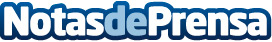 Kosner apuesta por un aire limpio y puro con su innovadora Tecnología Air PureLa marca incorpora en todos sus modelos un innovador conjunto de filtros y soluciones para garantizar estancias libres de virus, bacterias y gérmenesDatos de contacto:Nejane SanchezResponsable Desarrollo de Negocio900 45 00 00Nota de prensa publicada en: https://www.notasdeprensa.es/kosner-apuesta-por-un-aire-limpio-y-puro-con Categorias: Nacional Ecología Otras Industrias Innovación Tecnológica http://www.notasdeprensa.es